Заслушав и обсудив отчет Корчашкина П.Е. о результатах деятельности Главы ЗАТО г. Зеленогорска в период с 01.01.2014 по 31.12.2014, в соответствии с частью 5.1 статьи 36 Федерального закона от  г. № 131-ФЗ «Об общих принципах организации местного самоуправления в Российской Федерации», частью 2 статьи 25 Устава города Зеленогорска Совет депутатов ЗАТО г. ЗеленогорскаР Е Ш И Л:Отчет о результатах деятельности Главы ЗАТО г. Зеленогорска в период с 01.01.2014 по 31.12.2014 принять к сведению.Настоящее решение и отчет о результатах деятельности Главы ЗАТО г. Зеленогорска опубликовать в газете «Панорама».Контроль за выполнением настоящего решения возложить на заместителя председателя Совета депутатов ЗАТО г. Зеленогорска.Глава ЗАТО г. Зеленогорска 					             П.Е. КорчашкинОтчет Главы ЗАТО г. Зеленогорска о результатах деятельности за 2014 годЕжегодный отчет о результатах деятельности Главы ЗАТО г. Зеленогорска представлен в соответствии с частью 2 статьи 25 Устава города.Основные показатели социально-экономического положения ЗАТО г. Зеленогорска В 2014 году социально-экономическое положение ЗАТО г. Зеленогорска характеризуется сохранением отрицательных тенденций, сложившихся в 2013 году по основным показателям развития города: снизился оборот и прибыль организаций, сокращены инвестиции в основной капитал, реальная заработная плата.Оборот организаций в 2014 году составил 31 677,4 млн. рублей, объём отгруженных товаров, выполненных работ и услуг крупных и средних организаций – 26 004,7 млн. рублей, что составляет 97,5 % к уровню 2013 года. В то же время отмечен рост промышленного производства, индекс производства в 2014 году составил 100,3 %, за 2010-2014 годы – 108,1 %. Основная причина снижения оборота организаций и объёма отгруженных товаров, выполненных работ и услуг промышленных предприятий при росте объемов производства – структурные сдвиги в объеме отгруженных товаров обрабатывающих производств.Таблица № 1. Оборот организаций и промышленное производствоВ 2014 году на развитие экономики и социальной сферы города направлено 1 473,0 млн. рублей инвестиций в основной капитал, что меньше  уровня 2013 года на 25,2 %.Таблица № 2. Инвестиции в основной капиталВ 2014 году получена прибыль организаций до налогообложения в размере 839,5 млн. рублей, по сравнению с предыдущим годом её размер уменьшился в 2,2 раза.Таблица № 3. Прибыль организаций до налогообложенияВесомый вклад в развитие экономики города вносят субъекты малого и среднего предпринимательства. По состоянию на 1 января 2015 года в Зеленогорске осуществляли свою деятельность 1 849 субъектов, из них 501 малое предприятие, 5 средних предприятий и 1 343 индивидуальных предпринимателя. В 2014 году в малом и среднем бизнесе было занято 6 504 человек, на 388 человек меньше, чем в 2013 году. Отмечен незначительный, на 0,2 процентных пункта, рост доли занятых в малом и среднем бизнесе от общей численности занятых в экономике, которая составила 26,8 %. Несмотря на сокращение числа занятых в малом и среднем бизнесе, оборот малых и средних предприятий ежегодно увеличивается и в 2014 году составил 5 879,8 млн. руб., его доля в общем обороте всех организаций достигла 18,6 %.Таблица № 4. Средний и малый бизнесСреднемесячная начисленная заработная плата в 2014 году увеличилась на 4,2 % по сравнению с 2013 годом и составила 31 642,5 рублей. Отмечается замедление темпов роста среднемесячной заработной платы, реальный её размер снизился на 1,7 %.Отличительной особенностью последних 3-х лет является высокая динамика роста заработной платы работников бюджетной сферы в результате доведения заработной платы основного персонала до целевого уровня в соответствии с Указом Президента Российской Федерации от 7 мая 2012 года № 597. В 2014 году среднемесячная номинальная начисленная заработная плата работников дошкольных образовательных учреждений увеличилась по сравнению с 2011 годом на 68,2 %, работников общеобразовательных учреждений – на 72,4 %, работников учреждений культуры и искусства – на 80 %, работников учреждений физической культуры и спорта – на 39,7 %, работников учреждений здравоохранения – на 40,3 %.Средний размер месячной пенсии возрос в 2014 году на 8,7 % и составил на 1 января 2015 года 12 252,6 рублей.Таблица № 5. Уровень жизниВ развитии демографических процессов сохраняется наметившаяся с 2002 года тенденция к сокращению численности населения города. Причина – естественная и миграционная убыль населения. По состоянию на 1 января 2015 года численность населения составила 63 388 человек и сократилась за год на 955 человек или на 1,5 %. Аналогично российским тенденциям, усиливаются негативные тенденции старения населения и ухудшения его возрастной структуры. Средний возраст зеленогорцев в 2014 году – 41 год (в 2013 году – 40,5 лет).Таблица № 6. ДемографияНа протяжении 5-ти последних лет отрицательная динамика показателей складывается и на рынке труда. К числу ключевых проблем в этой сфере относится сокращение рабочих мест в организациях города. Данная проблема является одним из основных факторов устойчивого дисбаланса на рынке труда Зеленогорска, который проявляется в превышении совокупного предложения над совокупным спросом рабочей силы.Численность занятых в экономике по состоянию на 1 января 2015 года составила 27 434 человека и сократилась за год на 1 176 человек. Среднесписочная численность работников организаций в 2014 году – 21 385 человек или на 1 500 человек меньше, чем в 2013-м.Необходимо отметить, что снижение численности работников в организациях города не является следствием снижения объемов производства. Отрицательная динамика данного показателя складывается в основном под влиянием процессов оптимизации численности работников, проводимых в организациях с целью повышения эффективности производства. Темп роста производительности труда в среднем по организациям города в 2014 году составил 46,6 % относительно 2010 года.По состоянию на 1 января 2015 года в Зеленогорске официально зарегистрировано 421 безработных. Уровень регистрируемой безработицы составляет 1,1 % от численности трудоспособного населения в трудоспособном возрасте.Таблица № 7. Рынок трудаНесмотря на ряд отрицательных тенденций развития, уровень экономики и социальной сферы города достаточно высокий. Среди городов Красноярского края Зеленогорск уверенно входит в число лидеров по экономическому развитию и уровню жизни.Таблица № 8. Объем отгруженных товаров, выполненных работ и услуг крупными и средними организациями по промышленным видам деятельности в расчете на 1 жителя, тыс. рублей Таблица № 9. Объем инвестиций в основной капитал (за исключением бюджетных средств) по крупным и средним организациям в расчете на 1 жителя, тыс. рублей Таблица № 10. Среднемесячная начисленная заработная плата работников крупных и средних предприятий и некоммерческих организаций, рублей Таблица № 11. Бюджетная обеспеченность населения (расходы местного бюджета в расчете на 1 жителя без учета расходов на ОВД, здравоохранение, охрану окружающей среды, компенсацию выпадающих доходов организаций ЖКХ), рублей   Таблица № 12. Доля детей в возрасте 1-6 лет, состоящих на учете для определения в муниципальные дошкольные образовательные учреждения, в общей численности детей в возрасте 1-6 лет, % Зеленогорск, по-прежнему, остается комфортным местом для жизни и территорией, имеющей потенциал для развития, о чем свидетельствует наличие свободных земельных участков, свободных производственных площадок, неиспользуемый потенциал электрической и тепловой энергии, относительно невысокая стоимость коммунальных ресурсов, развитая транспортная, коммунальная и социальная инфраструктура. Основные направления развития города определены в Комплексной программе социально-экономического развития на период до 2020 года, которая разработана в 2007 году по консервативному варианту. В 2014 году во исполнение Поручений Президента Российской Федерации по вопросам развития закрытых административно-территориальных образований от 17 февраля 2014 года разработан второй вариант комплексной программы развития города, который предполагает реализацию проектов, направленных на создание новых рабочих мест, и развитие в этих целях инфраструктуры. Проект программы согласован с Госкорпорацией «Росатом», Правительством Красноярского края, руководством Электрохимического завода и должен лечь в основу создания территории опережающего социально-экономического развития в Зеленогорске.II. Оценка эффективности деятельности органов местного самоуправленияПо итогам 2013 года, которые были подведены в конце 2014 года, общий достигнутый уровень эффективности деятельности органов местного самоуправления города Зеленогорска составил 0,482. По этому показателю город занял 2 место в рейтинге городских округов Красноярского края, уступая городу Железногорску две тысячные бала (0,484). Необходимо отметить, что система оценки эффективности деятельности органов местного самоуправления городских округов и муниципальных районов введена  с 2009 года Указом Президента Российской Федерации от 28 апреля 2008 года № 607.На протяжении четырёх последних лет Зеленогорск входит в число 5-ти городских округов края, имеющих наилучшие значения оценки эффективности, и получает из краевого бюджета гранты в целях содействия достижению и поощрения достижения наилучших значений показателей деятельности органов местного самоуправления. По итогам 2013 года Зеленогорску предоставлен грант в размере 3 236,05 тыс. руб., по итогам 2012 года – 2 272,3  тыс. руб. (3 место), по итогам 2011 года - 2 480,7 тыс. руб. (3 место),  по итогам 2010 года - 1 774,4 тыс. руб. (4 место).Таблица № 13. Оценка эффективности деятельности органов местного самоуправленияВ числе лучших отмечаются значения таких показателей, как охват детей дошкольным образованием, охват детей дополнительным образованием, доля выпускников, сдавших единый государственный экзамен, размер среднемесячной заработной платы работников крупных и средних организаций, отсутствие муниципальных организаций, находящихся в стадии банкротства, наиболее массовая работа по вовлечению инвалидов в систематические занятия физической культурой и спортом.III. Представление Главой ЗАТО г. Зеленогорска муниципального образования в отношениях с органами государственной власти, органами местного самоуправления других муниципальных образований, организациями В 2014 году в рамках полномочий, определенных Уставом города,  Глава ЗАТО г. Зеленогорска представлял муниципальное образование в отношениях с органами государственной власти, органами местного самоуправления других муниципальных образований, организациями, общественными организациями, гражданами. Среди наиболее важных мероприятий федеральных органов государственной власти:- совещание Министерства регионального развития Российской Федерации, на котором были представлены проекты комплексных программ развития ЗАТО (16 мая 2014 года);- заседание рабочей группы Комиссии по общественной безопасности и взаимодействию с ОНК Общественной палаты Российской Федерации, на котором Глава ЗАТО г. Зеленогорска представил доклад о проблемах закрытых административно-территориальных образований атомной промышленности (30 октября 2014 года).Основные мероприятия по направлению деятельности Государственной корпорации «Росатом»:- рабочий семинар по вопросу «Перспективы развития ЗАТО и городов присутствия Госкорпорации «Росатом» (19-20 марта 2014 года);- заседание Общего собрания Ассоциации ЗАТО атомной промышленности, предметом обсуждения которого стало исполнение Перечня поручений Президента Российской Федерации от 17.02.2014 № Пр-335 по вопросам развития закрытых административно-территориальных образований (10 апреля 2014 года);- проектный семинар при участии представителей Госкорпорации «Росатом», Правительства Красноярского края, органов местного самоуправления Железногорска и Зеленогорска, градообразующих предприятий, институтов развития, экспертов по вопросам развития закрытых административно-территориальных образований, на котором Глава ЗАТО г. Зеленогорска и Глава Администрации ЗАТО г. Зеленогорска представили проблематику развития города, оценку потребности создания новых рабочих мест и важные инфраструктурные проекты (3 июня 2014 года); - IX международный форум-диалог «Атомная энергия, общество, безопасность – 2014» (г. Москва) по теме: «Безопасность – базовая ценность Госкорпорации «Росатом» (апрель 2014 года);- семинар-совещание по вопросам о государственных механизмах социально-экономического развития городов ЗАТО (2-4 октября 2014 года);- отраслевой семинар по теме «Мониторинг социально-политической ситуации на территориях расположения предприятий Госкорпорации «Росатом»» с участием руководства Госкорпорации «Росатом» и предприятий атомной отрасли, руководителей органов местного самоуправления атомных городов, приглашенных экспертов и консультантов (19-22 ноября 2014 года);- заседание Общего собрания Ассоциации ЗАТО атомной промышленности, на котором обсужден проект закона «О территориях опережающего социально-экономического развития в Российской Федерации»(12 декабря 2014 года).Основные мероприятия органов государственной власти Красноярского края:- совещание Министерства экономики и регионального развития Красноярского края по вопросу разработки комплексных программ развития Железногорска и Зеленогорска (24 апреля 2014 года);- заседания рабочей группы, созданной распоряжением Правительства Красноярского края от 24.06.2014 №394-р для разработки предложений по развитию ЗАТО Красноярского края (2 квартал 2014 года);- XI  Красноярский экономический форум (февраль 2014 года);- заседания Губернаторского совета Красноярского края по вопросу выполнения принятых в мае 2012 года Указов Президента Российской Федерации;- VII Съезд депутатов Красноярского края (ноябрь 2014 года); - заседания Восточной зональной рабочей группы антитеррористической комиссии Красноярского края;- заседания Восточной зональной рабочей группы антинаркотической  комиссии Красноярского края;- выездное заседание комитета по вопросам законности и защиты прав граждан Законодательного Собрания Красноярского края по проблеме материально-технического обеспечения базы Зеленогорского поисково-спасательного отделения КГКУ «Спасатель» (25 февраля 2014 года);- рабочий визит в город Зеленогорск министра социальной политики Красноярского края Г. М. Ковалевой по вопросу создания в городе Зеленогорске краевого государственного стационарного учреждения социального обслуживания для инвалидов, имеющих хронические психические расстройства (сентябрь 2014 года);- официальная встреча с министром спорта Красноярского края С. А. Алексеевым по вопросу открытия в городе Зеленогорске школы-интерната для одаренных в спорте детей (сентябрь 2014 года). В течение 2014 года Глава ЗАТО г. Зеленогорска представлял город Зеленогорск в отношениях с органами местного самоуправления других муниципальных образований, в том числе осуществлял работу в Ассоциации сибирских и дальневосточных городов, Ассоциации муниципальных образований Красноярского края.IV. Публичные слушанияВ 2014 году с участием жителей города, депутатов Совета депутатов ЗАТО г. Зеленогорска, руководителей и специалистов Администрации ЗАТО г. Зеленогорска проведены публичные слушания по наиболее важным вопросам местного значения.По инициативе Совета депутатов ЗАТО г. Зеленогорска состоялись публичные слушания по проекту решения Совета депутатов ЗАТО г. Зеленогорска «О внесении изменений и дополнений в Устав города Зеленогорска» (3 апреля 2014 года).По инициативе Главы ЗАТО г. Зеленогорска проведены публичные слушания, на которые  были вынесены для обсуждения:- проект решения Совета депутатов ЗАТО г. Зеленогорска «Об утверждении отчета об исполнении местного бюджета города Зеленогорска за 2013 год» (25 апреля 2014 года);- вопрос о предоставлении разрешения на условно разрешённый вид использования земельного участка – «для установки малой архитектурной формы – Поклонного креста» в районе здания № 45 по ул. Рабочей (11 сентября 2014 года);- проект решения Совета депутатов ЗАТО г. Зеленогорска «О местном бюджете города Зеленогорска на 2015 год и плановый период 2016-2017 годов» (5 декабря 2014 года).V. Организация деятельности и руководство Советом депутатов ЗАТО г. ЗеленогорскаВ соответствии с полномочиями, предусмотренными статьей 34 Устава города, Глава ЗАТО г. Зеленогорска осуществляет организацию деятельности и руководство Советом депутатов ЗАТО г. Зеленогорска.В отчетный период Совет депутатов ЗАТО г. Зеленогорска осуществлял свою деятельность в соответствии с Регламентом, на основе планов работы, принятых на 1 и 2 полугодие 2014 года с учетом предложений депутатов Совета депутатов ЗАТО г. Зеленогорска и Администрации ЗАТО г. Зеленогорска.Согласно статьи 29 Устава города основной формой работы Совета депутатов ЗАТО г. Зеленогорска являются сессии (заседания). Очередные сессии (заседания) проводятся не реже одного раза в три месяца.В 2014 году проведено 17 сессий Советов депутатов ЗАТО г. Зеленогорска XVII и XVIII созывов, из них 11 сессий Совета депутатов ЗАТО г. Зеленогорска XVII созыва и 6 сессий Совета депутатов ЗАТО г. Зеленогорска XVIII созыва.Таблица № 14. Сессии Совета депутатов ЗАТО г. Зеленогорска в 2014 годуЗа отчетный период на заседаниях Совета депутатов ЗАТО г. Зеленогорска планировалось рассмотреть 37 вопросов, в том числе: в первом полугодии 2014 года – 23 вопроса, во втором полугодии 2014 года – 14 вопросов. Фактически Советом депутатов ЗАТО г. Зеленогорска принято 83 решения, из них Советом депутатов ЗАТО г. Зеленогорска XVII созыва – 53 решения, Советом депутатов ЗАТО г. Зеленогорска XVIII созыва – 30 решений.Из включенных в план работы Совета депутатов ЗАТО г. Зеленогорска на 2014 год не рассматривались 3 вопроса:- об утверждении Правил присвоения адресов объектам недвижимости на территории города Зеленогорска (вопрос перенесен на 2015 год);- о внесении изменений в Правила землепользования и застройки г. Зеленогорска (вопрос перенесен на 2015 год);- об утверждении Правил благоустройства, организации уборки и обеспечения чистоты и порядка в г. Зеленогорске (вопрос перенесен на 2015 год).Таблица № 15. Динамика заседаний Совета депутатов ЗАТО г. Зеленогорска и принятых решений в 2012-2014 годахРешения Совета депутатов ЗАТО г. Зеленогорска, принятые в 2014 году, распределились по направлениям следующим образом:Таблица № 16. Решения Совета депутатов ЗАТО г. Зеленогорска по направлениямСреди решений, принятых Советом депутатов ЗАТО г. Зеленогорска, следует выделить:Внесение изменений и дополнений в Устав города Зеленогорска.В 2014 году рассмотрены и приняты 2 решения по внесению изменений в Устав города, связанные с:-  приведением Устава города в соответствие с изменениями законодательства Российской Федерации;- изменением срока полномочий главы Администрации ЗАТО г. Зеленогорска (глава Администрации ЗАТО г. Зеленогорска назначается на должность по контракту на срок полномочий Совета депутатов ЗАТО г. Зеленогорска (до дня начала работы Совета депутатов ЗАТО г. Зеленогорска нового созыва), но не менее, чем на два года);- изменением системы выборов Главы ЗАТО г. Зеленогорска и депутатов Совета депутатов ЗАТО г. Зеленогорска со смешанной (пропорционально-мажоритарной) на мажоритарную. Изменения в Устав города зарегистрированы в управлении Министерства юстиции Российской Федерации по Красноярскому краю и вступили в силу.Утверждение местного бюджета города Зеленогорска и отчета о его исполнении.Отчет об исполнении бюджета за 2013 год рассмотрен и утвержден Советом депутатов ЗАТО г. Зеленогорска 23 мая 2014 года с показателями:	- объем доходов – 2 млрд. 432 млн. 367 тыс. рублей;	- объем расходов – 2 млрд. 564 млн. 527 тыс. рублей; 	- дефицит бюджета -  132 млн. 160 тыс. рублей.Бюджет на 2014 год утвержден Советом депутатов ЗАТО г. Зеленогорска 19 декабря 2013 года. В ходе исполнения бюджета в 2014 году решениями Совета внесено 4 изменения в бюджет.	Бюджет на 2015 год и плановый период 2016-2017 годов принят Советом депутатов ЗАТО г. Зеленогорска 18 декабря 2014 года, до начала финансового года. Бюджет сбалансирован по доходам и расходам и имеет следующие основные характеристики:- объем доходов – 2 млрд. 86 млн. 235 тыс. руб.;	- объем расходов – 2 млрд. 86 млн. 235 тыс. руб.; 	В 2015 году сохранена социальная направленность бюджета. Доля расходов на образование, культуру, физическую культуру и спорт, социальную политику превысила 80 % от общего объема расходов бюджета.Таблица № 17. Структура расходов бюджета на 2015 год	Бюджет на 2015 год, как и в предшествующий год, сформирован в «программном» формате. На реализацию 12-ти муниципальных программ направлено 94,5% всех расходов бюджета.Таблица № 18. Перечень муниципальных программ в 2015 годуРешения Совета депутатов ЗАТО г. Зеленогорска опубликованы в газете «Панорама» и размещены на сайте Администрации ЗАТО г. Зеленогорска.Проекты решений рассматривались постоянными комиссиями Совета депутатов ЗАТО г. Зеленогорска с участием руководителей и специалистов Администрации ЗАТО г. Зеленогорска, представителей предприятий и учреждений.За отчетный период проведено 55 заседаний постоянных комиссий Совета депутатов ЗАТО г. Зеленогорска. В том числе:26 заседаний постоянных комиссий Совета депутатов ЗАТО г. Зеленогорска XVII созыва, из них:- постоянная комиссия по бюджету и финансам – 7 заседаний;-  постоянная комиссия по правовым вопросам и безопасности населения – 9 заседаний;- постоянная комиссия по социальным вопросам и жилищно-коммунальному комплексу – 5 заседаний;- постоянная комиссия по экономике и собственности – 5 заседаний.заседаний постоянных комиссий Совета депутатов ЗАТО г. Зеленогорска XVIII созыва, из них:- постоянная комиссия по бюджету, экономической политике и перспективам развития города – 8 заседаний;- постоянная комиссия по местному самоуправлению, правовым вопросам и безопасности населения – 8 заседаний;- постоянная комиссия по социальной политике и делам молодежи – 6 заседаний;- постоянная комиссия по муниципальной собственности и вопросам ЖКХ – 7 заседаний.В 2014 году проведено 7 совместных заседаний постоянных комиссий Совета депутатов ЗАТО г. Зеленогорска, из них: 4 совместных заседания постоянных комиссий Совета депутатов ЗАТО г. Зеленогорска XVII созыва по вопросам:- о рассмотрении предложений Администрации ЗАТО г. Зеленогорска по распределению остатков средств местного бюджета города Зеленогорска по состоянию на 1 января 2014 года;- об определении приоритетных направлений использования дополнительных налоговых отчислений, полученных в результате деятельности предприятий, входящих в консолидированную группу налогоплательщиков;- о корректировке основных характеристик местного бюджета города Зеленогорска на 2014 год;- о рассмотрении обращения граждан по вопросам содержания и эксплуатации внешних инженерных сетей тепло-водоснабжения в 2-х квартирных домах и увеличении тарифов на оказываемые услуги;- о рассмотрении обращения Совета многоквартирного дома по ул. Молодежная, 4 о признании состояния дома «аварийным».3 совместных заседания постоянных комиссий Совета депутатов ЗАТО г. Зеленогорска XVIII созыва по вопросам:- о региональной программе капитального ремонта многоквартирных домов в Красноярском крае;- о рассмотрении перечня дополнительных расходов, подлежащих включению в проект местного бюджета города Зеленогорска на 2015 год;- о рассмотрении проекта местного бюджета города Зеленогорска на 2015-2017 годы;- о присвоении МБОУ ДОД «Центр дополнительного образования детей «Витязь» имени Героя Советского Союза Ивана Николаевича Арсеньева.В 2014 году состоялись выездные заседания постоянной комиссии по социальным вопросам и жилищно-коммунальному комплексу, основными темами которых стали:- ход выполнения планов организации летнего отдыха школьников (май 2014 года);- организация отдыха, питания, занятости детей на летних площадках, детской оздоровительной базе отдыха «Зеленогорская» (июнь 2014 года).В октябре 2014 года создана и осуществляла деятельность рабочая группа Совета депутатов ЗАТО г. Зеленогорска по рассмотрению вопросов, связанных с реализацией Закона Красноярского края от 27.06.2013 № 4-1451 «Об организации проведения капитального ремонта общего имущества в многоквартирных домах, расположенных на территории Красноярского края».В 2014 году Советом депутатов ЗАТО г. Зеленогорска направлены  в Администрацию ЗАТО г. Зеленогорска 2 депутатских запроса по вопросам:- организации питания школьников (решение Совета депутатов ЗАТО г. Зеленогорска от 23.05.2014 № 53-307р);- организации сбора и вывоза твердых бытовых отходов (решение Совета депутатов ЗАТО г. Зеленогорска от 30.01.2014 № 47-270р). Таблица № 19. Динамика депутатских запросов за 2012-2014 годыВ 2014 году Советом депутатов ЗАТО г. Зеленогорска приняты и направлены в Администрацию ЗАТО г. Зеленогорска 4 протокольных поручения по вопросам:- подготовки отчета о положении дел в жилищно-коммунальной сфере, сфере архитектуры, градостроительства, природопользования (протокол 51-й сессии от 02.04.2014); - рассмотрения предложения Поручникова В. П. (протокол 51-й сессии от 02.04.2014); - сокращения расходов местного бюджета города Зеленогорска (протокол 53-й сессии от 23.05.2014); - финансирования за счет средств местного бюджета города Зеленогорска работ по капитальному ремонту кровли и фундамента многоквартирного дома № 4 по ул. Молодежной на условиях софинансирования собственниками жилых помещений (протокол 56-й сессии от 21.08.2014);  - корректировки расходов местного бюджета города Зеленогорска (протокол 6-й сессии от 29.12.2014).В рамках своих полномочий Глава ЗАТО г. Зеленогорска и депутаты Совета депутатов ЗАТО г. Зеленогорска работали в составе комиссий и рабочих групп, созданных Администрацией ЗАТО г. Зеленогорска.Глава ЗАТО г. Зеленогорска возглавляет следующие комиссии и рабочие группы:- Экономический совет по развитию  ЗАТО г. Зеленогорск;- комиссию по обеспечению безопасности дорожного движения; - комиссию по противодействию терроризму;- антинаркотическую комиссию;- комиссию по противодействию коррупции;- экспертную рабочую группу муниципального уровня для рассмотрения общественных инициатив. Депутаты Совета депутатов принимают участие в работе следующих комиссий:- комиссия по отбору заявок социально ориентированных некоммерческих организаций; - комиссия по решению спорных вопросов по представлению субсидий на оплату жилого помещения и коммунальных услуг;- межведомственная комиссия для оценки жилых помещений муниципального жилищного фонда; - комиссия по подготовке проекта правил землепользования и застройки г. Зеленогорска; - комиссия по приватизации муниципального имущества;- городская жилищная комиссия;- Координационный комитет содействия занятости населения г. Зеленогорска и другие.Одним из направлений деятельности Главы ЗАТО г. Зеленогорска, Совета депутатов ЗАТО г. Зеленогорска является работа с обращениями граждан. В 2014 году на личном приеме к Главе ЗАТО г. Зеленогорска обратились 69 человек. Кроме того, в адрес Главы ЗАТО г. Зеленогорска поступило 53 письменных обращения.На личном приеме депутатов Совета депутатов ЗАТО г. Зеленогорска, который в 2014 году осуществлялся еженедельно, обратились 142 человека. Также, в Совет депутатов ЗАТО г. Зеленогорска поступило 63 письменных обращения, из них 44 – от граждан,  14 – коллективных, 5 – из организаций города. Наибольшее количество обращений касалось вопросов жилищно-коммунального хозяйства, качества предоставляемых услуг, трудоустройства, благоустройства дворов, транспортного обслуживания, земельных вопросов. Работа с обращениями осуществлялась в соответствии с Федеральным законом «О порядке рассмотрения обращений граждан в Российской Федерации». Все обращения граждан рассмотрены, приняты необходимые меры, направлены ответы заявителям.Таблица № 20. Динамика обращений граждан и организаций в 2012-2014 годах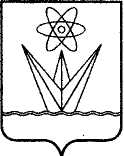  СОВЕТ ДЕПУТАТОВЗАКРЫТОГО АДМИНИСТРАТИВНО-ТЕРРИТОРИАЛЬНОГО ОБРАЗОВАНИЯ ГОРОДА ЗЕЛЕНОГОРСКАКРАСНОЯРСКОГО КРАЯРЕШЕНИЕ СОВЕТ ДЕПУТАТОВЗАКРЫТОГО АДМИНИСТРАТИВНО-ТЕРРИТОРИАЛЬНОГО ОБРАЗОВАНИЯ ГОРОДА ЗЕЛЕНОГОРСКАКРАСНОЯРСКОГО КРАЯРЕШЕНИЕ СОВЕТ ДЕПУТАТОВЗАКРЫТОГО АДМИНИСТРАТИВНО-ТЕРРИТОРИАЛЬНОГО ОБРАЗОВАНИЯ ГОРОДА ЗЕЛЕНОГОРСКАКРАСНОЯРСКОГО КРАЯРЕШЕНИЕ СОВЕТ ДЕПУТАТОВЗАКРЫТОГО АДМИНИСТРАТИВНО-ТЕРРИТОРИАЛЬНОГО ОБРАЗОВАНИЯ ГОРОДА ЗЕЛЕНОГОРСКАКРАСНОЯРСКОГО КРАЯРЕШЕНИЕ30.04.2015г. Зеленогорскг. Зеленогорск№ 10-47рО рассмотрении отчета о результатах деятельности Главы ЗАТО г. ЗеленогорскаО рассмотрении отчета о результатах деятельности Главы ЗАТО г. ЗеленогорскаПриложениек решению Совета депутатовЗАТО г. Зеленогорска от 30.04.2015 № 10-47рНаименование показателяЕдиница измерения2010 год2011 год2012 год2013 год2014 годОборот организациймлн. руб.27 972 ,429 579,035 034,032 809,631 677,4Темп роста (снижения) в % к предыдущему году%      107,2    105,7   118,4   93,7   96,5   Объём отгруженных товаров, выполненных работ и услуг крупных и средних организациймлн. руб.23 055,723 769,128 527,626 677,426 004,7Темп роста (снижения) в % к предыдущему году%110,2103,1120,093,597,5Индекс промышленного производства%106,0100,5110,291,9100,3Наименование показателяЕдиница измерения2010 год2011 год2012 год2013 год2014 годОбъем инвестиций в основной капитал за счет всех источников финансированиямлн. руб.4 443,85 293,46 008,81 968,41 473,0Темп роста (снижения) в % к предыдущему году%115,8119,1113,532,874,8Наименование показателяЕдиница измерения2010 год2011 год2012 год2013 год2014 годПрибыль организаций до налогообложениямлн. руб.2 221,71 321,11 963,11 832,1839,5Темп роста (снижения) в % к предыдущему году%79,559,5148,693,345,8Наименование показателяЕд. изм.2010 год2011 год2012 год2013 год2014 годКоличество субъектов малого и среднего предпринимательства на конец годаед.2 269   2 196   2 194   1 892   1 849   Темп роста (снижения) в % к предыдущему году%103,796,899,986,297,7    в том числе:количество малых предприятий ед.509477486491501Темп роста (снижения) в % к предыдущему году%102,093,7101,9101,0102,0количество средних предприятий ед.55545Темп роста (снижения) в % к предыдущему году%83,3100,0100,080,0125,0количество индивидуальных предпринимателей, прошедших государственную регистрациюед.1 7551 7141 7031 3971 343Темп роста (снижения) в % к предыдущему году%104,297,799,482,096,1Среднесписочная численность работников субъектов малого и среднего предпринимательства - всегочел.6 2556 9137 4946 8926 504Темп роста (снижения) в % к предыдущему году%102,5110,5108,492,094,4    в том числе:малых предприятийчел.3 0943 2433 3063 1642 874Темп роста (снижения) в % к предыдущему году%104,2104,8101,995,790,8средних предприятийчел.2577241 120671710Темп роста (снижения) в % к предыдущему году%67,5281,7154,759,9105,8индивидуальных предпринимателей чел.1 7201 7351 7091 5501 370Темп роста (снижения) в % к предыдущему году%105,1100,998,590,788,4работников у индивидуальных предпринимателейчел.1 1841 2111 3591 5071 550Темп роста (снижения) в % к предыдущему году%106,0102,3112,2110,9102,9Доля занятых в малом и среднем бизнесе от общей численности занятых в экономике%20,6   24,2   27,1   26,6   26,8   Оборот организаций малого бизнесамлн. руб.3 369,33 883,84 605,74 955,64 832,2Темп роста (снижения) в % к предыдущему году%107,1115,3118,6107,697,5Оборот организаций среднего бизнесамлн. руб.253,6698,2828,7628,21 047,6Темп роста (снижения) в % к предыдущему году%92,5275,3118,775,8166,8Доля оборота малых и средних предприятий в общем обороте всех организаций%13,0   15,5   15,5   17,0   18,6   Наименование показателяЕд. изм.2010 год2011 год2012 год2013 год2014 годСреднемесячная номинальная начисленная заработная платаруб.23403,125900,828735,730355,531642,5Темп роста (снижения) в % к предыдущему году%110,4110,7110,9105,6104,2Реальная заработная плата%103,7103,0105,099,798,3Среднемесячная номинальная начисленная заработная плата работников бюджетной сферы:дошкольные образовательные учрежденияруб.11268,812356,914721,018986,820787,1Темп роста (снижения) в % к предыдущему году%104,0109,7119,1129,0109,5общеобразовательные учрежденияруб.13736,015992,319732,724887,827564,7Темп роста (снижения) в % к предыдущему году%99,4116,4123,4126,1110,8учреждения культуры и искусстваруб.11297,712476,315339,020076,822461,6Темп роста (снижения) в % к предыдущему году%121,4110,4122,9130,9111,9учреждения физической культуры и спортаруб.15976,716057,417181,219185,922426,2Темп роста (снижения) в % к предыдущему году%98,5100,5107,0111,7116,9учреждения здравоохраненияруб.19675,418786,222313,624269,226349,0Темп роста (снижения) в % к предыдущему году%96,395,5118,8108,8108,6Средний размер пенсии на конец годаруб.8470,99 267,710279,111271,612252,6Темп роста (снижения) в % к предыдущему году%106,9109,4110,9109,7108,7Наименование показателяЕд. изм.2010 год2011 год2012 год2013 год2014 годЧисленность постоянного населения на конец годачел.66 02065 61765 05564 34363 388Численность родившихсячел.709672697716660Численность умершихчел.823769800804777Естественный прирост (+), убыль (-) населениячел.-114-97-103-88-117Численность прибывшего населениячел.7851 2201 4331 5741 691Численность выбывшего населениячел.9321 5261 8922 1982 529Миграционный прирост (+), снижение (-) населениячел.-147-306-459-624-838Наименование показателяЕд. изм.2010 год2011 год2012 год2013 год2014 годЧисленность трудовых ресурсов на начало годачел.4392842955433014277941922Темп роста (снижения) в % к предыдущему году%96,897,8100,898,898,0Численность занятых в экономике на начало годачел.3300731236306012994228610Темп роста (снижения) в % к предыдущему году%97,794,698,097,895,6Среднесписочная численность работников организацийчел.2768825574246612288521385Темп роста (снижения) в % к предыдущему году%97,392,496,492,893,4Доля работников АО «ПО ЭХЗ» в общей численности работников организаций%  20,6 14,4  12,0   10,2   9,8Численность безработных граждан, зарегистрированных в государственном учреждении службы занятости на начало годачел.617558438382481Темп роста (снижения) в % к предыдущему году%121,090,478,587,2125,9Уровень зарегистрированной безработицы%1,31,11,01,31,1Городской округ2011 год2012 год2013 годЗеленогорск291,9356,7327,7Железногорск98,0107,0124,0Красноярск174,6190,4248,1Канск32,129,630,8Ачинск236,2237,3244,4Минусинск43,747,151,6Городской округ2011 год2012 год2013 годЗеленогорск          78, 0            86,5          24,4Железногорск          79, 7114, 3        134,8Красноярск          42,1          48, 5          48, 4Канск            2, 7               2,0            2, 3Ачинск          12, 6             16,2          16, 0Минусинск            1, 2               1,5               2,4Городской округ2011 год2012 год2013 годЗеленогорск28 150,731 462,433 373,4Железногорск29 300,032 600,035 587,5Красноярск28 768,532 503,135 874,5Канск18 023,820 653,623 662,6Ачинск20 116,722 814,125 847,8Минусинск18 453,421 057,724 433,3Городской округ2011 год2012 год2013 год2014 годЗеленогорск30 51032 82739 56337 263Железногорск33 28531 86537 00337 575Красноярск25 69027 56928 81626 500Канск18 47519 31723 62123 529Ачинск19 82520 37524 41925 242Минусинск20 14421 99524 79227 947Городской округ2011 год2012 год2013 годЗеленогорск10,13,45,3Железногорск16,416,619,6Красноярск61,752,943,8Канск35,534,032,1Ачинск48,047,636,5Минусинск54,457,329,7Городской округ2010 годрейтинг2011 годрейтинг2012 год2012 год2013 год2013 годГородской округ2010 годрейтинг2011 годрейтингрейтингкомплексная оценкарейтингкомплексная оценкаЗеленогорск4330,41120,482Железногорск111020,47610,484Красноярск2290,38380,419Канск912170,331130,369Ачинск1217160,335160,325Минусинск3570,38490,408Совет депутатов ЗАТО г. ЗеленогорскаКоличество сессий - всегов том числе:в том числе:Совет депутатов ЗАТО г. ЗеленогорскаКоличество сессий - всегоколичество очередных сессийколичество внеочередных сессийXVII созыв1183XVIII созыв651Год проведения заседаний (сессий) Совета депутатовКоличество заседаний (сессий) Совета депутатовКоличество принятых решений201417832013126020121365Наименование направленийВ 2014 годуВ 2013 годубюджетно-финансовые108управление муниципальным имуществом36организационные86принятие (изменение) положений, правил, порядков159планово-экономические22изменения в Устав21организация выборов31рассмотрение протестов, требований Прокурора87о досрочном прекращении полномочий депутатов24о передаче вакантного депутатского мандата22прочие2814Итого8360Расходы бюджетаСумма на 2015 год, тыс. руб.Удельный вес в общем объеме расходов, %Образование1 298 551,362,2Национальная экономика133 848,26,4Культура, кинематография130 602,66,3Общегосударственные вопросы130 910,46,3Физическая культура и спорт129 473,56,2Жилищно-коммунальное хозяйство 120 912,75,8Социальная политика 115 689,05,5Прочие расходы26 247,31,3№ п/пНаименование муниципальной программыОбъем финансирования, тыс. руб.1.Управление муниципальными финансами города Зеленогорска  на 2014 − 2017 годы15 597,32.Развитие малого и среднего предпринимательства в городе Зеленогорске на 2014 -2017 годы600,03.Гражданское общество – закрытое административно-территориальное образование Зеленогорск на 2014 – 2017 годы17 639,84.Социальная защита и социальная поддержка населения города Зеленогорска на 2014 – 2017 годы78 115,55.Охрана окружающей среды и защита городских лесов на территории города Зеленогорска на 2014 – 2017 годы11 252,36.Развитие транспортной системы в городе Зеленогорске  на 2014 – 2017 годы119 748,57.Реформирование и модернизация жилищно – коммунального хозяйства и повышение энергетической эффективности в городе Зеленогорске на 2014 – 2017 годы112 738,68.Капитальное строительство и капитальный ремонт в городе Зеленогорске на 2014 –2017 годы92 083,29.Развитие образования в городе Зеленогорске на 2014 – 2017 годы1 162 632,210.Развитие культуры и молодежной политики города Зеленогорска на 2014 –2017 годы185 795,311.Развитие физической культуры и спорта в городе Зеленогорске на 2014-2017 годы160 968,812.Защита населения и территории города Зеленогорска от чрезвычайных ситуаций природного и техногенного характера на 2014 – 2017 годы13 976,72014 год2013 год2012 год200Вид обращений 2014 год2013 год2012 годПоступило всего обращений:в том числе:274272322- личный прием Главы ЗАТО г. Зеленогорска695564- письменные обращения в адрес Главы ЗАТО г. Зеленогорска534460- личный прием граждан депутатами 142134176- письменные обращения в Совет депутатов ЗАТО г. Зеленогорска:из них:633922  от граждан - всего, 582918           в том числе коллективные1441   от организаций5104Тематика обращений- промышленность, охрана природы334- сельское хозяйство, садоводство229- транспорт81416- благоустройство17244- связь55- жилищно-коммунальное хозяйство605364- бытовое обслуживание, торговля723- образование539- культура222- спорт232- здравоохранение141613- получение жилья, обмен, приватизация314850- ремонт жилья9513- продажа жилья1- трудоустройство111430- строительство2310- вопросы социальной защиты171324- опека, попечительство122- вопросы соблюдения законности и правопорядка362420- земельные вопросы7914- прочие402628